Publicado en Toledo el 06/06/2023 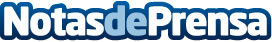 Ópticos optometristas de toda España se encontraron en OPTOM Meeting Toledo para mejorar la calidad de vida de las personas con baja visiónEn el Palacio de Congreso de Toledo "El Greco", durante los días 2 al 4 de junio de 2023, más de 600 ópticos-optometristas de toda España participaron en un intenso encuentro profesional dedicado de forma monográfica a Rehabilitación, Terapia Visual Ortóptica: del conocimiento a la práctica diaria en Visión Binocular y Baja VisiónDatos de contacto:Chema ValdésJefe de prensa de OPTOM Meeting Toledo619379182Nota de prensa publicada en: https://www.notasdeprensa.es/opticos-optometristas-de-toda-espana-se Categorias: Nacional Medicina Sociedad Castilla La Mancha Bienestar http://www.notasdeprensa.es